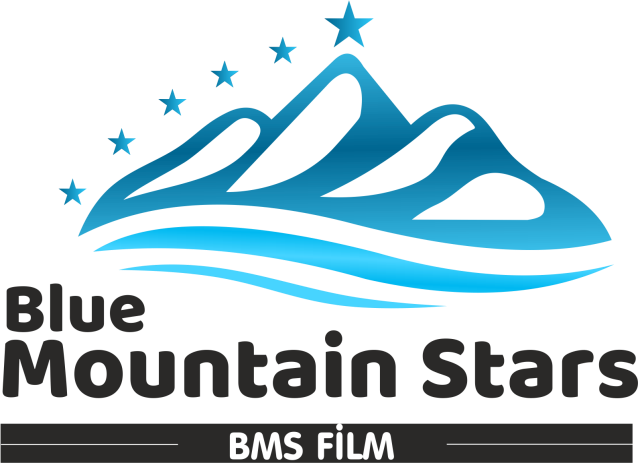 Lanetli Kardeş(Dark Sister)Gösterim Tarihi: 06 Ağustos 2021Dağıtım: TME Filmsİthalat: BMS FilmÜlke: ABD Yılı: 2019Süre: 96 dakikaTür: Korku Fragman: https://www.youtube.com/watch?v=OrpPr4j7RJYYönetmen: Sam BarrettOyuncular: Amanda Woodhams, Nicola Bartlett, Austin Castiglione, Liam GrahamKonu: Çizdiği resimlerin bir dizi cinayetle bağlantılı olduğunu fark eden bir kızın hikâyesi. Genç bir kadın olan Cassie, sorunlu bir sanatçıdır. Korkunç rüyalar gören Cassie, bunları tuvale aktarmaya başlar. Genç kadın, bir süre sonra çizdiklerinin gerçek hayatta işlenen cinayetler olduğunu fark eder. Bu sırada arkadaşları ve aile üyelerinin teker teker ölmeye başlaması ise işlerin iyice karışmasına neden olur. Çizdikleri ile katil arasında bir bağlantı olduğunu fark eden Cassie, cinayetleri durdurmak ve kendisini bu kabustan kurtarmak için geçmişi ile yüzleşmek zorundadır.İletişim:Emel GÜLERYÜZTel: 0541 205 6735Mail: bmsfilm@outlook.com.tr